Cooperativa nº 7029 – Pudahuel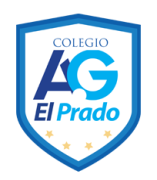 Teléfonos:  227499500  -   227476072www.colegioelprado.cl	direccioncolegioelprado@gmail.comRBD: 24790-1          Rosa Neira Lagos                                                                                   Curso: 3° básicoACTIVIDAD N° 4:“UNIDAD N°1” “¿CÓMO NOS UBICAMOS EN EL PLANETA”Nombre:________________________________________________________Fecha: _________________________Páginas 16, 17, 18 y 19 del texto del estudiante.INDICACIONES:Lee la contextualización que aparece al final de las indicaciones.Lee  el “¿Qué aprenderé?”.Completa las actividades de las páginas 18 y 19.ContextualizaciónInés y Raúl se han dedicado a recorrer el mundo durante un año y han hecho amigos en distintas partes del planeta. En sus viajes, utilizan un mapa que les sirve de referencia para orientarse en el espacio (páginas 16-17). Así, por ejemplo, si desean visitar a Hayami saben que vive en la isla de Japón, al sur de la Federación de Rusia.